UNDERGRADUATE CURRICULUM COMMITTEE (UCC)
PROPOSAL FORM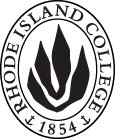 Cover page	scroll over blue text to see further important instructions: please read.N.B. DO NOT USE HIGHLIGHT, please DELETE THE WORDS THAT DO NOT APPLY TO YOUR PROPOSALALL numbers in section (A) need to be completed, including the impact ones.B.  NEW OR REVISED COURSES  DO NOT use highlight. Delete this whole page if the proposal does not include a new or revised course.D. SignaturesChanges that affect General Education in any way MUST be approved by ALL Deans and COGE Chair.Changes that directly impact more than one department/program MUST have the signatures of all relevant department chairs, program directors, and relevant dean (e.g. when creating/revising a program using courses from other departments/programs). Check UCC manual 4.2 for further guidelines on whether the signatures need to be approval or acknowledgement.Proposals that do not have appropriate approval signatures will not be considered. Type in name of person signing and their position/affiliation.Send electronic files of this proposal and accompanying catalog copy to curriculum@ric.edu and a printed or electronic signature copy of this form to the current Chair of UCC. Check UCC website for due dates.D.1. Approvals:  required from programs/departments/deans who originate the proposal.  may include multiple departments, e.g., for joint/interdisciplinary prOposals. D.2. Acknowledgements: REQUIRED from OTHER PROGRAMS/DEPARTMENTS IMPACTED BY THE PROPOSAL. SIGNATURE DOES NOT INDICATE APPROVAL, ONLY AWARENESS THAT THE PROPOSAL IS BEING SUBMITTED.  CONCERNS SHOULD BE BROUGHT TO THE UCC COMMITTEE MEETING FOR DISCUSSIONA.1. Course or programHPE 411 KinesiologyHPE 411 KinesiologyHPE 411 KinesiologyHPE 411 KinesiologyReplacing A.2. Proposal typeCourse:  revision (Prerequisite)Course:  revision (Prerequisite)Course:  revision (Prerequisite)Course:  revision (Prerequisite)A.3. OriginatorKaren CastagnoHome departmentHealth &Physical EducationHealth &Physical EducationHealth &Physical EducationA.4. Context and Rationale The Physical Education (PE) major underwent major revision (and was approved by UCC) for Fall 2017 implementation.Through an oversight, the major program revision did not update the prerequisites for HPE 411 – Kinesiology to reflect the change in program courses.PE majors no longer take HPE 206, but they do take a new course HPE 313 which provides the foundational pedagogical experience needed prior to HPE 411.  Community Health and Wellness(CHW) - Wellness and Movement Studies(WMS) majors take HPE 278 which provides them with the foundational coaching experience needed prior to HPE 411. Dance Majors also take this course.BIO 231 is a prerequisite for all three majors.The Physical Education (PE) major underwent major revision (and was approved by UCC) for Fall 2017 implementation.Through an oversight, the major program revision did not update the prerequisites for HPE 411 – Kinesiology to reflect the change in program courses.PE majors no longer take HPE 206, but they do take a new course HPE 313 which provides the foundational pedagogical experience needed prior to HPE 411.  Community Health and Wellness(CHW) - Wellness and Movement Studies(WMS) majors take HPE 278 which provides them with the foundational coaching experience needed prior to HPE 411. Dance Majors also take this course.BIO 231 is a prerequisite for all three majors.The Physical Education (PE) major underwent major revision (and was approved by UCC) for Fall 2017 implementation.Through an oversight, the major program revision did not update the prerequisites for HPE 411 – Kinesiology to reflect the change in program courses.PE majors no longer take HPE 206, but they do take a new course HPE 313 which provides the foundational pedagogical experience needed prior to HPE 411.  Community Health and Wellness(CHW) - Wellness and Movement Studies(WMS) majors take HPE 278 which provides them with the foundational coaching experience needed prior to HPE 411. Dance Majors also take this course.BIO 231 is a prerequisite for all three majors.The Physical Education (PE) major underwent major revision (and was approved by UCC) for Fall 2017 implementation.Through an oversight, the major program revision did not update the prerequisites for HPE 411 – Kinesiology to reflect the change in program courses.PE majors no longer take HPE 206, but they do take a new course HPE 313 which provides the foundational pedagogical experience needed prior to HPE 411.  Community Health and Wellness(CHW) - Wellness and Movement Studies(WMS) majors take HPE 278 which provides them with the foundational coaching experience needed prior to HPE 411. Dance Majors also take this course.BIO 231 is a prerequisite for all three majors.The Physical Education (PE) major underwent major revision (and was approved by UCC) for Fall 2017 implementation.Through an oversight, the major program revision did not update the prerequisites for HPE 411 – Kinesiology to reflect the change in program courses.PE majors no longer take HPE 206, but they do take a new course HPE 313 which provides the foundational pedagogical experience needed prior to HPE 411.  Community Health and Wellness(CHW) - Wellness and Movement Studies(WMS) majors take HPE 278 which provides them with the foundational coaching experience needed prior to HPE 411. Dance Majors also take this course.BIO 231 is a prerequisite for all three majors.A.5. Student impactNoneNoneNoneNoneNoneA.6. Impact on other programs None only change is for PE and CHW-WMS majorsNone only change is for PE and CHW-WMS majorsNone only change is for PE and CHW-WMS majorsNone only change is for PE and CHW-WMS majorsNone only change is for PE and CHW-WMS majorsA.7. Resource impactFaculty PT & FT: nonenonenonenoneA.7. Resource impactLibrary:nonenonenonenoneA.7. Resource impactTechnologynonenonenonenoneA.7. Resource impactFacilities:nonenonenonenoneA.8. Semester effectiveFall 2018 A.9. Rationale if sooner than next Fall A.9. Rationale if sooner than next FallA.10. INSTRUCTIONS FOR CATALOG COPY:  This single file copy must include ALL relevant pages from the college catalog, and show how the catalog will be revised.  (1) Go to the “Forms and Information” page on the UCC website. Scroll down until you see the Word files for the current catalog. (2) Download ALL catalog sections relevant for this proposal, including course descriptions and/or other affected programs.  (3) Place ALL relevant catalog copy into a single file. Put page breaks between sections and delete any catalog pages not relevant for this proposal. (4) Using the track changes function, revise the catalog pages to demonstrate what the information should look like in next year’s catalog.  (5) Check the revised catalog pages against the proposal form, especially making sure that program totals are correct if adding/deleting course credits. If new copy, indicate where it should go in the catalog. If making related proposals a single catalog copy that includes all is acceptable. Send as a separate file along with this form.A.10. INSTRUCTIONS FOR CATALOG COPY:  This single file copy must include ALL relevant pages from the college catalog, and show how the catalog will be revised.  (1) Go to the “Forms and Information” page on the UCC website. Scroll down until you see the Word files for the current catalog. (2) Download ALL catalog sections relevant for this proposal, including course descriptions and/or other affected programs.  (3) Place ALL relevant catalog copy into a single file. Put page breaks between sections and delete any catalog pages not relevant for this proposal. (4) Using the track changes function, revise the catalog pages to demonstrate what the information should look like in next year’s catalog.  (5) Check the revised catalog pages against the proposal form, especially making sure that program totals are correct if adding/deleting course credits. If new copy, indicate where it should go in the catalog. If making related proposals a single catalog copy that includes all is acceptable. Send as a separate file along with this form.A.10. INSTRUCTIONS FOR CATALOG COPY:  This single file copy must include ALL relevant pages from the college catalog, and show how the catalog will be revised.  (1) Go to the “Forms and Information” page on the UCC website. Scroll down until you see the Word files for the current catalog. (2) Download ALL catalog sections relevant for this proposal, including course descriptions and/or other affected programs.  (3) Place ALL relevant catalog copy into a single file. Put page breaks between sections and delete any catalog pages not relevant for this proposal. (4) Using the track changes function, revise the catalog pages to demonstrate what the information should look like in next year’s catalog.  (5) Check the revised catalog pages against the proposal form, especially making sure that program totals are correct if adding/deleting course credits. If new copy, indicate where it should go in the catalog. If making related proposals a single catalog copy that includes all is acceptable. Send as a separate file along with this form.A.10. INSTRUCTIONS FOR CATALOG COPY:  This single file copy must include ALL relevant pages from the college catalog, and show how the catalog will be revised.  (1) Go to the “Forms and Information” page on the UCC website. Scroll down until you see the Word files for the current catalog. (2) Download ALL catalog sections relevant for this proposal, including course descriptions and/or other affected programs.  (3) Place ALL relevant catalog copy into a single file. Put page breaks between sections and delete any catalog pages not relevant for this proposal. (4) Using the track changes function, revise the catalog pages to demonstrate what the information should look like in next year’s catalog.  (5) Check the revised catalog pages against the proposal form, especially making sure that program totals are correct if adding/deleting course credits. If new copy, indicate where it should go in the catalog. If making related proposals a single catalog copy that includes all is acceptable. Send as a separate file along with this form.A.10. INSTRUCTIONS FOR CATALOG COPY:  This single file copy must include ALL relevant pages from the college catalog, and show how the catalog will be revised.  (1) Go to the “Forms and Information” page on the UCC website. Scroll down until you see the Word files for the current catalog. (2) Download ALL catalog sections relevant for this proposal, including course descriptions and/or other affected programs.  (3) Place ALL relevant catalog copy into a single file. Put page breaks between sections and delete any catalog pages not relevant for this proposal. (4) Using the track changes function, revise the catalog pages to demonstrate what the information should look like in next year’s catalog.  (5) Check the revised catalog pages against the proposal form, especially making sure that program totals are correct if adding/deleting course credits. If new copy, indicate where it should go in the catalog. If making related proposals a single catalog copy that includes all is acceptable. Send as a separate file along with this form.A.10. INSTRUCTIONS FOR CATALOG COPY:  This single file copy must include ALL relevant pages from the college catalog, and show how the catalog will be revised.  (1) Go to the “Forms and Information” page on the UCC website. Scroll down until you see the Word files for the current catalog. (2) Download ALL catalog sections relevant for this proposal, including course descriptions and/or other affected programs.  (3) Place ALL relevant catalog copy into a single file. Put page breaks between sections and delete any catalog pages not relevant for this proposal. (4) Using the track changes function, revise the catalog pages to demonstrate what the information should look like in next year’s catalog.  (5) Check the revised catalog pages against the proposal form, especially making sure that program totals are correct if adding/deleting course credits. If new copy, indicate where it should go in the catalog. If making related proposals a single catalog copy that includes all is acceptable. Send as a separate file along with this form.Old (for revisions only)Only include information that is being revised, otherwise leave blank (delete provided examples that do not apply)NewExamples are provided for guidance, delete the ones that do not applyB.1. Course prefix and number HPE 411B.2. Cross listing number if anyB.3. Course title KinesiologyB.4. Course description B.5. Prerequisite(s)BIOL 231, HPE 206 (for HPE majors) and admission to the Feinstein School of Education and Human Development or consent of department chair.BIOL 231, HPE 313 (for PE majors) or HPE 278 (for CHW-WMS majors) and admission to the Feinstein School of Education & Human Development or consent of department chair. B.6. OfferedB.7. Contact hours B.8. Credit hoursB.9. Justify differences if anyB.10. Grading system B.11. Instructional methodsB.12.CategoriesB.13. Is this an Honors course?B.14. General EducationN.B. Connections must include at least 50% Standard Classroom instruction.B.15. How will student performance be evaluated?B.16. Redundancy statementB. 17. Other changes, if anyB.18. Course learning outcomes: List each one in a separate rowProfessional Org. Standard(s),      if relevantHow will each outcome be measured?B.19. Topical outline: Do NOT insert whole syllabus, we just need a two-tier outlineNamePosition/affiliationSignatureDateRobin Kirkwood AuldChair of HPEJulie Horwitz/ Gerri AugustCo-Interim Deans of FSEHDNamePosition/affiliationSignatureDateCarol CummingsCoordinator of CHWIan GreitzerChair of MTDEarl SimsonDean of FAS